ND Center for Tobacco Prevention and Control Policy State Workplan Report 2016-2018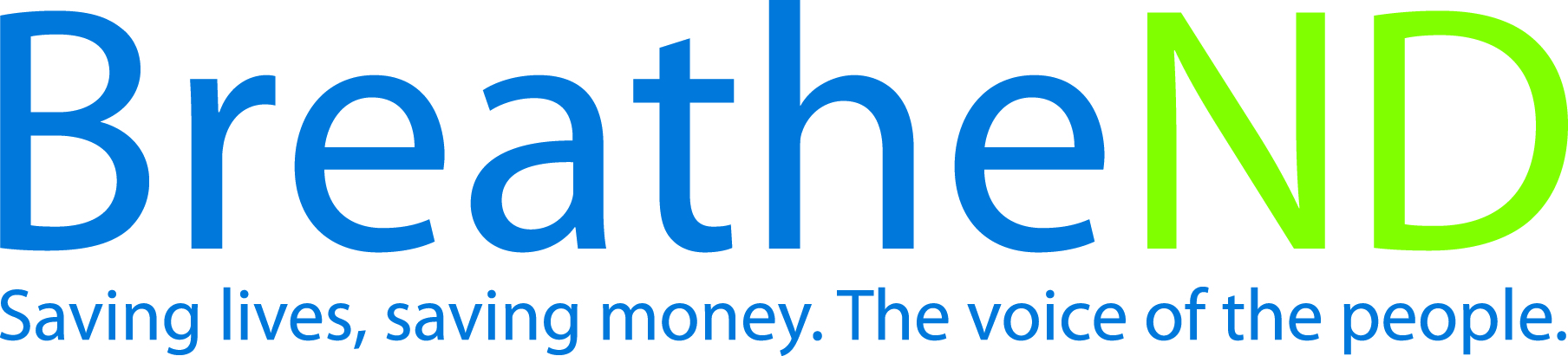 ND Center for Tobacco Prevention and Control Policy State Workplan Report 2016-2018ND Center for Tobacco Prevention and Control Policy State Workplan Report 2016-2018ND Center for Tobacco Prevention and Control Policy State Workplan Report 2016-2018Organization      	Date Completed      Organization      	Date Completed      Organization      	Date Completed      Organization      	Date Completed      InitiativePoint-of-SalePrimary Goal#1 Prevent Initiation	Objective #4By June 30, 2018, each local public health unit will adopt at least one ordinance restricting youth access to tobacco products at point of sale.  develop and advocate for ordinances that restrict youth access to all tobacco products at point-of-sale. By June 30, 2018, each local public health unit will adopt at least one ordinance restricting youth access to tobacco products at point of sale.  develop and advocate for ordinances that restrict youth access to all tobacco products at point-of-sale. By June 30, 2018, each local public health unit will adopt at least one ordinance restricting youth access to tobacco products at point of sale.  develop and advocate for ordinances that restrict youth access to all tobacco products at point-of-sale. Strategy #1Provide education for grantees, coalitions, local and state policy makers, local communities, youth, and leaders on tobacco industry strategies that recruit new users and increase use i.e.,Tobacco advertising and marketing tactics: price discounts, in-store branded displays, payment for prime shelf space, packaging designOppose a tobacco price increaseLocation of tobacco retailers Provide education for grantees, coalitions, local and state policy makers, local communities, youth, and leaders on tobacco industry strategies that recruit new users and increase use i.e.,Tobacco advertising and marketing tactics: price discounts, in-store branded displays, payment for prime shelf space, packaging designOppose a tobacco price increaseLocation of tobacco retailers ActivitiesActivitiesKey achievements and challenges Materials developed Trainings held Policy makers contacted and received educational materials Materials developed Trainings held Policy makers contacted and received educational materialsQ1:      Materials developed Trainings held Policy makers contacted and received educational materials Materials developed Trainings held Policy makers contacted and received educational materialsQ2:      Materials developed Trainings held Policy makers contacted and received educational materials Materials developed Trainings held Policy makers contacted and received educational materialsQ3:      Materials developed Trainings held Policy makers contacted and received educational materials Materials developed Trainings held Policy makers contacted and received educational materialsQ4:     Strategy #2Conduct statewide and local retail environment study of tobacco marketing.Conduct statewide and local retail environment study of tobacco marketing.ActivitiesActivitiesKey achievements and challenges Study designed Study conducted Report written and distributed Next steps developed Study designed Study conducted Report written and distributed Next steps developedQ1:      Study designed Study conducted Report written and distributed Next steps developed Study designed Study conducted Report written and distributed Next steps developedQ2:      Study designed Study conducted Report written and distributed Next steps developed Study designed Study conducted Report written and distributed Next steps developedQ3:      Study designed Study conducted Report written and distributed Next steps developed Study designed Study conducted Report written and distributed Next steps developedQ4:     Strategy #3Grantees mobilize grassroots to garner support for stronger local policies.Grantees mobilize grassroots to garner support for stronger local policies.ActivitiesActivitiesKey achievements and challenges Develop strategies Community organizations activated Letters to editor by geographic area on file Earned media documented and on file Other campaigns, if done, documented and on file Develop strategies Community organizations activated Letters to editor by geographic area on file Earned media documented and on file Other campaigns, if done, documented and on fileQ1:      Develop strategies Community organizations activated Letters to editor by geographic area on file Earned media documented and on file Other campaigns, if done, documented and on file Develop strategies Community organizations activated Letters to editor by geographic area on file Earned media documented and on file Other campaigns, if done, documented and on fileQ2:      Develop strategies Community organizations activated Letters to editor by geographic area on file Earned media documented and on file Other campaigns, if done, documented and on file Develop strategies Community organizations activated Letters to editor by geographic area on file Earned media documented and on file Other campaigns, if done, documented and on fileQ3:      Develop strategies Community organizations activated Letters to editor by geographic area on file Earned media documented and on file Other campaigns, if done, documented and on file Develop strategies Community organizations activated Letters to editor by geographic area on file Earned media documented and on file Other campaigns, if done, documented and on fileQ4:     Strategy #4Educate local coalitions and communities about local/state ordinance options to prevent youth tobacco use initiation incorporating Counter Tools local assessment data.Restrict the number, type, and location of tobacco retailers by retail licensing, zoning law, or direct regulation of who can sell tobacco productsRestrict the placement of tobacco products in retail store behind the counterPricing restrictions by regulation of price promotions, or limit or prohibit price discounting mechanisms like coupons, multipack discounts, and cross-promotionsRestrict marketing tactics of payment for prime shelf space and in-store branded displaysRestrict local electronic smoking devices sales to minors by defining electronic smoking devices as a tobacco product and requiring tobacco retail licensing.  Increase minimum legal sale age of tobacco products (including electronic smoking devices to age 21.Educate local coalitions and communities about local/state ordinance options to prevent youth tobacco use initiation incorporating Counter Tools local assessment data.Restrict the number, type, and location of tobacco retailers by retail licensing, zoning law, or direct regulation of who can sell tobacco productsRestrict the placement of tobacco products in retail store behind the counterPricing restrictions by regulation of price promotions, or limit or prohibit price discounting mechanisms like coupons, multipack discounts, and cross-promotionsRestrict marketing tactics of payment for prime shelf space and in-store branded displaysRestrict local electronic smoking devices sales to minors by defining electronic smoking devices as a tobacco product and requiring tobacco retail licensing.  Increase minimum legal sale age of tobacco products (including electronic smoking devices to age 21.ActivitiesActivitiesKey achievements and challenges Model ordinance prepared Local champion(s) identified and secured Local coalitions/organizations activated Community meetings held Earned media documented Identified and recruited state legislator(s) champion(s) for statewide restriction on electronic smoking devices as a tobacco product, i.e. behind the counter and requiring a tobacco retail licensing  Education on age 21 as research continues Initiate dialogue with identified policy makers as potential legislative item for minimum legal sale age of tobacco to 21. Model ordinance prepared Local champion(s) identified and secured Local coalitions/organizations activated Community meetings held Earned media documented Identified and recruited state legislator(s) champion(s) for statewide restriction on electronic smoking devices as a tobacco product, i.e. behind the counter and requiring a tobacco retail licensing  Education on age 21 as research continues Initiate dialogue with identified policy makers as potential legislative item for minimum legal sale age of tobacco to 21.Q1:      Model ordinance prepared Local champion(s) identified and secured Local coalitions/organizations activated Community meetings held Earned media documented Identified and recruited state legislator(s) champion(s) for statewide restriction on electronic smoking devices as a tobacco product, i.e. behind the counter and requiring a tobacco retail licensing  Education on age 21 as research continues Initiate dialogue with identified policy makers as potential legislative item for minimum legal sale age of tobacco to 21. Model ordinance prepared Local champion(s) identified and secured Local coalitions/organizations activated Community meetings held Earned media documented Identified and recruited state legislator(s) champion(s) for statewide restriction on electronic smoking devices as a tobacco product, i.e. behind the counter and requiring a tobacco retail licensing  Education on age 21 as research continues Initiate dialogue with identified policy makers as potential legislative item for minimum legal sale age of tobacco to 21.Q2:      Model ordinance prepared Local champion(s) identified and secured Local coalitions/organizations activated Community meetings held Earned media documented Identified and recruited state legislator(s) champion(s) for statewide restriction on electronic smoking devices as a tobacco product, i.e. behind the counter and requiring a tobacco retail licensing  Education on age 21 as research continues Initiate dialogue with identified policy makers as potential legislative item for minimum legal sale age of tobacco to 21. Model ordinance prepared Local champion(s) identified and secured Local coalitions/organizations activated Community meetings held Earned media documented Identified and recruited state legislator(s) champion(s) for statewide restriction on electronic smoking devices as a tobacco product, i.e. behind the counter and requiring a tobacco retail licensing  Education on age 21 as research continues Initiate dialogue with identified policy makers as potential legislative item for minimum legal sale age of tobacco to 21.Q3:      Model ordinance prepared Local champion(s) identified and secured Local coalitions/organizations activated Community meetings held Earned media documented Identified and recruited state legislator(s) champion(s) for statewide restriction on electronic smoking devices as a tobacco product, i.e. behind the counter and requiring a tobacco retail licensing  Education on age 21 as research continues Initiate dialogue with identified policy makers as potential legislative item for minimum legal sale age of tobacco to 21. Model ordinance prepared Local champion(s) identified and secured Local coalitions/organizations activated Community meetings held Earned media documented Identified and recruited state legislator(s) champion(s) for statewide restriction on electronic smoking devices as a tobacco product, i.e. behind the counter and requiring a tobacco retail licensing  Education on age 21 as research continues Initiate dialogue with identified policy makers as potential legislative item for minimum legal sale age of tobacco to 21.Q4:     Strategy #5Conduct level of support surveys of public as well as local and state policy and decision makers/candidates.Conduct level of support surveys of public as well as local and state policy and decision makers/candidates.ActivitiesActivitiesKey achievements and challengesPublic Survey: Survey instrument written Survey conducted Results analyzed Report written Communication/distribution plan written and approved All steps of communication plan completedPolicy maker/Candidate Survey: Survey instrument written Survey conducted Results analyzed Follow up strategy developedPublic Survey: Survey instrument written Survey conducted Results analyzed Report written Communication/distribution plan written and approved All steps of communication plan completedPolicy maker/Candidate Survey: Survey instrument written Survey conducted Results analyzed Follow up strategy developedQ1:     Public Survey: Survey instrument written Survey conducted Results analyzed Report written Communication/distribution plan written and approved All steps of communication plan completedPolicy maker/Candidate Survey: Survey instrument written Survey conducted Results analyzed Follow up strategy developedPublic Survey: Survey instrument written Survey conducted Results analyzed Report written Communication/distribution plan written and approved All steps of communication plan completedPolicy maker/Candidate Survey: Survey instrument written Survey conducted Results analyzed Follow up strategy developedQ2:     Public Survey: Survey instrument written Survey conducted Results analyzed Report written Communication/distribution plan written and approved All steps of communication plan completedPolicy maker/Candidate Survey: Survey instrument written Survey conducted Results analyzed Follow up strategy developedPublic Survey: Survey instrument written Survey conducted Results analyzed Report written Communication/distribution plan written and approved All steps of communication plan completedPolicy maker/Candidate Survey: Survey instrument written Survey conducted Results analyzed Follow up strategy developedQ3:     Public Survey: Survey instrument written Survey conducted Results analyzed Report written Communication/distribution plan written and approved All steps of communication plan completedPolicy maker/Candidate Survey: Survey instrument written Survey conducted Results analyzed Follow up strategy developedPublic Survey: Survey instrument written Survey conducted Results analyzed Report written Communication/distribution plan written and approved All steps of communication plan completedPolicy maker/Candidate Survey: Survey instrument written Survey conducted Results analyzed Follow up strategy developedQ4:     Strategy #6Monitor policy attempts in local communities and state policy activity.Monitor policy attempts in local communities and state policy activity.ActivitiesActivitiesKey achievements and challenges Policy attempts documented and analyzed Results discussed and follow-up action determined Policy attempts documented and analyzed Results discussed and follow-up action determinedQ1:      Policy attempts documented and analyzed Results discussed and follow-up action determined Policy attempts documented and analyzed Results discussed and follow-up action determinedQ2:      Policy attempts documented and analyzed Results discussed and follow-up action determined Policy attempts documented and analyzed Results discussed and follow-up action determinedQ3:      Policy attempts documented and analyzed Results discussed and follow-up action determined Policy attempts documented and analyzed Results discussed and follow-up action determinedQ4:     Strategy #7Identify, monitor, and combat tobacco industry influence.Identify, monitor, and combat tobacco industry influence.ActivitiesActivitiesKey achievements and challenges Tactics identified as advertising and marketing of current and emerging products, legislative activities, C-store, buy-in Responses prepared and issued/implemented Responses evaluated Tactics identified as advertising and marketing of current and emerging products, legislative activities, C-store, buy-in Responses prepared and issued/implemented Responses evaluatedQ1:      Tactics identified as advertising and marketing of current and emerging products, legislative activities, C-store, buy-in Responses prepared and issued/implemented Responses evaluated Tactics identified as advertising and marketing of current and emerging products, legislative activities, C-store, buy-in Responses prepared and issued/implemented Responses evaluatedQ2:      Tactics identified as advertising and marketing of current and emerging products, legislative activities, C-store, buy-in Responses prepared and issued/implemented Responses evaluated Tactics identified as advertising and marketing of current and emerging products, legislative activities, C-store, buy-in Responses prepared and issued/implemented Responses evaluatedQ3:      Tactics identified as advertising and marketing of current and emerging products, legislative activities, C-store, buy-in Responses prepared and issued/implemented Responses evaluated Tactics identified as advertising and marketing of current and emerging products, legislative activities, C-store, buy-in Responses prepared and issued/implemented Responses evaluatedQ4:     Strategy #8Provide technical assistance on FDA 2009 Family Smoking Prevention and Tobacco Control Act.Provide technical assistance on FDA 2009 Family Smoking Prevention and Tobacco Control Act.ActivitiesActivitiesKey achievements and challenges Training held at quarterly trainings and local policy calls Staff reports filed Training held at quarterly trainings and local policy calls Staff reports filedQ1:      Training held at quarterly trainings and local policy calls Staff reports filed Training held at quarterly trainings and local policy calls Staff reports filedQ2:      Training held at quarterly trainings and local policy calls Staff reports filed Training held at quarterly trainings and local policy calls Staff reports filedQ3:      Training held at quarterly trainings and local policy calls Staff reports filed Training held at quarterly trainings and local policy calls Staff reports filedQ4:     Strategy #9Promote adoption of Board of Health resolutions.Promote adoption of Board of Health resolutions.ActivitiesActivitiesKey achievements and challenges Number of resolutions adopted Database started and progress reported Number of resolutions adopted Database started and progress reportedQ1:      Number of resolutions adopted Database started and progress reported Number of resolutions adopted Database started and progress reportedQ2:      Number of resolutions adopted Database started and progress reported Number of resolutions adopted Database started and progress reportedQ3:      Number of resolutions adopted Database started and progress reported Number of resolutions adopted Database started and progress reportedQ4:     